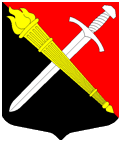 Общественная комиссия по обеспечению реализации приоритетного проекта «Формирование комфортной городской среды» МО Тельмановского сельского поселения Тосненского района Ленинградской области в 2019-2021 году» ПРОТОКОЛ № 3Заседания комиссии «10» декабря 2018 годаО рассмотрении заявки дома 42 в п. Тельмана для включения дворовой территории в муниципальную программу «Формирование комфортной городской среды» МО Тельмановского сельского поселения Тосненского района Ленинградской области в 2019-2021 году» и утверждении дизайн-проекта благоустройства дворовой территории дома 42 в п. ТельманаПредседательствующий – О.А. КрюковаСекретарь – А.О. СтароверовПрисутствовали: - Секретарь Тосненского местного отделения ВПП Единая Россия – В.В. Захаров;- глава МО Тельмановское СП Тосненского района Ленинградской области Г.В. Сакулин;- депутат Тельмановского СП Тосненского района Ленинградской области М.П. Василенко;- депутат Тельмановского СП Тосненского района Ленинградской области Е.Ф. Карышева;- директор управляющей компании МУП «Зелёный город» А.М. Сапрыкин;- Председатель Совета молодежи при главе администрации муниципального образования Тельмановское сельское поселение Тосненского района Ленинградской области А.Р. НикифороваПОВЕСТКА ДНЯ:Рассмотрение заявки дома 42 в п. Тельмана для включения дворовой территории в муниципальную программу «Формирование комфортной городской среды» МО Тельмановского сельского поселения Тосненского района Ленинградской области в 2019-2021 году». 1. СЛУШАЛИ:А.О. Староверова – По результатам приёма предложений для включения дворовой территории в муниципальную программу «Формирование комфортной городской среды» МО Тельмановского сельского поселения Тосненского района Ленинградской области в 2019-2021 году» была подана единственная заявка от дома 42 в Посёлке Тельмана.М.П. Василенко – заявка по своей форме и содержанию соответствует положению. Протокол общего собрания собственников присутствует.РЕШИЛИ:Включить в муниципальную программу «Формирование комфортной городской  среды на территории Тельмановского сельского поселения Тосненского района Ленинградской области в 2019-2021 году» дворовую территория по адресу: Ленинградская область, Тосненский муниципальный район, посёлок Тельмана, дом 42. СЛУШАЛИ:А.Р. Никифорову- по вопросу утверждения дизайн проекта дворовой территории дома № 42 в п. Тельмана подлежащей включению в программу «Формирование комфортной городской среды» МО Тельмановского сельского поселения Тосненского района Ленинградской области в 2019-2021 году».О.А. Крюкова - по результатам общественных обсуждений дизайн проекта дворовой территории дома № 42 в п. Тельмана, предлагаю утвердить дизайн проект благоустройтсва.РЕШИЛИ:Утвердить по результатам общественных обсуждений дизайн-проект благоустройства дворовой территории дома № 42 в п. Тельмана Заместитель председателя комиссии 				       О.А. КрюковаСекретарь комиссии				     	                        А.О. Староверов